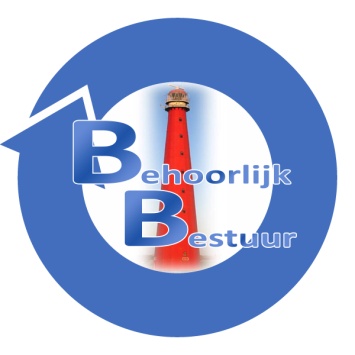 Motie Behoorlijk Bestuur; 
Voorgenomen bezuiniging op  de bibliotheek en triade in te trekkenDe gemeenteraad van Den Helder in vergadering bijeen op 8 juli 2019;Gelezen het voorstel van het college van burgemeester en wethouders tot het vaststellen van de Kadernota 2020 - 2023, nummer RVO19.0050;  Van mening zijnde dat:
de bibliotheek en Triade een belangrijke voorziening zijn waar vele inwoners gebruik van maken, deze voorziening  eerder meer ondersteund zou moeten worden dan dat er opbezuinigd moet worden.deze voorgenomen bezuiniging strookt in het kader van het gelijke kansenbeleid.
Draagt het college op:
Voorgenomen bezuiniging op  de bibliotheek en triade in te trekkenDekking te zoeken in de vrijgevallen reserve welke in de algemene reserve gestort is
( 7mln niet uitgegeven> waarvan 4 mln nog niet geoormerkt is)En gaat over tot de orde van de dag;Namens fractie Behoorlijk Bestuur,S.Hamerslag